REKAPITULASI PENGADUAN PELAYANAN PUBLIKPERIODE TANGGAL 18-24 Juli 2020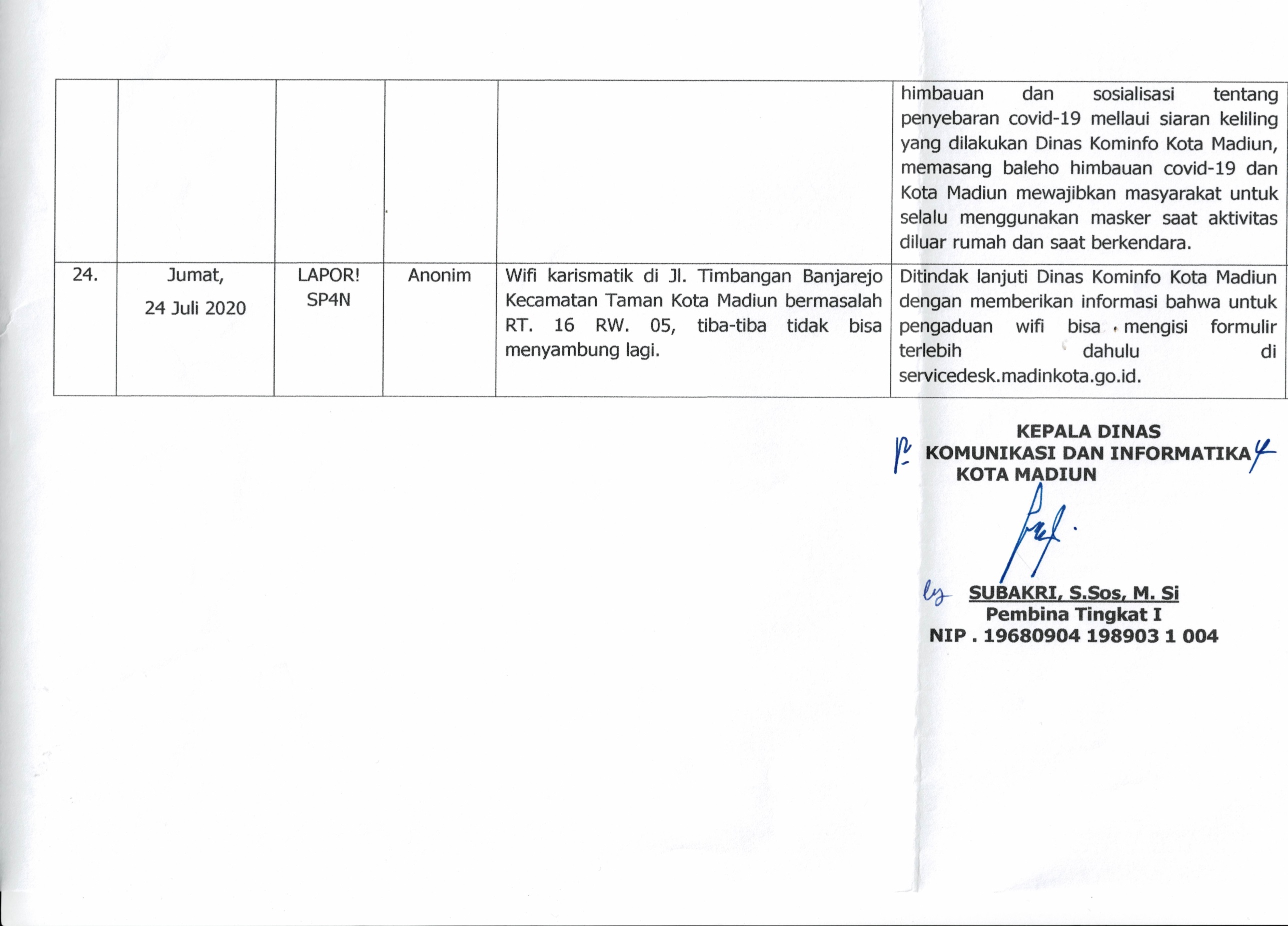 NoHari/ TanggalMedia LaporNama / Alamat PelaporIsi LaporanTindak LanjutKet1.Sabtu,18 Juli 2020FB Pemkot MadiunWahyuCara untuk pemesanan ambulance gratis untuk area Madiun bagaimana ya?Ditindak lanjuti Dinas Kominfo Kota Madiun dengan memberikan informasi bahwa untuk permintaan ambulance bisa menghubungi Call Center 112 secara gratis.Selesai2.Sabtu,18 Juli 2020Call Center 112AndikAda kera liar di atas Indomart Jl. Kapuas.Ditindak lanjuti BPBD Kota Madiun dengan melakukan pengecekan dilokasi dan telah dievakuasi.Selesai3.Sabtu,18 Juli 2020Call Center 112HandokoAda warga pingsan di Jl. Taman Praja.Ditindak lanjuti tim kesehatan dengan mengirimkan ambulance dan tenaga medis ke lokasi.Selesai4.Sabtu,18 Juli 2020Call Center 112HendroMohon bantuan PJU mati di Jl. Pandu Klegen.Ditindak lanjuti Dinas Perumahan dan Kawasan Permukiman Kota Madiun dengan melakukan pengecekan dan telah dilakukan perbaikan.Selesai5.Minggu,19 Juli 2020FB Pemkot MadiunBungaSaya ingin memberi informasi terkait wifi peceland sudah 1 minggu mati. Untuk alamat lokasi di Perumahan Kartoharjo indah Kelun.Ditindak lanjuti Dinas Kominfo Kota Madiun dengan memberikan informasi bahwa untuk pengaduan wifi di servicedesk.madiunkota.go.id.Selesai6.Minggu,19 Juli 2020FB Pemkot MadiunSiti Saya ibu rumah tangga sudah mengajukan bansos ke Dinas Sosial tapi sampai saat ini belum dapat bantuan sama sekali tolong di survey ulang pak. Alamat saya Jl. Tanjung No. 2 Kelurahan Kejuron Kecamatan Taman. Ditindak lanjuti Dinas Sosial Kota Madiun dengan memberikan penjelasan bahwa yang bersangkutan memang belum mendapatkan bantuan karena setelah dilakukan pengecekan dilapangan banyak tinggal diwilayah Kabupaten Magetan. Jika ingin mendapatkan bantuan sosial untuk mengusulkan melalui kelurahan dengan pengantar RT sesuai dengan KTP dan KK yang bersangkutan.Selesai7.Minggu,19 Juli 2020Call Center 112MuratiMohon bantuan ambulance karena ada warga stroke di Jl. Lumbung Hisup No. 36 RT. 14 Ngegong.Ditindak lanjuti tim kesehatan dengan mengirimkan ambulance dan tenaga medis ke lokasi.Selesai8.Minggu,19 Juli 2020Call Center 112DekaAda kecelakaan lalu lintas Jl. Ahmad Yani depan Pizza Hut.Ditindak lanjuti Polresta Madiun dan tim medis dengan mengirimkan ambulance dan tenaga medis ke lokasi.Selesai9.Minggu,19 Juli 2020Call Center 112AnonimMohon informasi nomor darurat PLN.Ditindak lanjuti tim call center 112 dengan memberikan informasi bahwa nomor darurat PLN (0351) 123.Selesai10.Senin,20 Juli 2020FB Pemkot MadiunEricSelamat sore, pak saya mau lapor mengenai wifi Pemkot Madiun pada Jl. Mangga V sedang tidak bisa digunakan, lampu wifi menyala tetapi tidak bisa digunakan.Ditindak lanjuti Dinas Kominfo Kota Madiun dengan memberikan informasi bahwa untuk pengaduan wifi bisa mengisi formulir terlebih dahulu di servicedesk.madinkota.go.id.Selesai11.Senin,20 Juli 2020Call Center 112OkyAda orang gila mengamuk di Jl. Terate RT. 06 RW. 22.Ditindak lanjuti Dinas Sosial dan Satpol PP Kota Madiun dengan melakukan pengecekan dilokasi dan telah dievakuasi.Selesai12.Selasa,21 Juli 2020Call Center 112SuparmiMohon bantuan ambulance karena ada keluarga yang sakit tua di Jl. Kolonel Marhadi Gg. Kenari.Ditindak lanjuti tim kesehatan dengan mengirimkan ambulance dan tenaga medis ke lokasi.Selesai13.Selasa,21 Juli 2020Program Rasa Warga RatihMohon untuk memberikan layanan khusus untuk PAUD misalnya membuat taman anak yang saat ini terhenti.Ditindak lanjuti Dinas Sosial Kota Madiun dengan memberikan penjelasan bahwa untuk pembangunan taman akan diteruskan dan disampaikan ke pimpinan Dinas Sosial Kota Madiun.Proses ditindak lanjuti14.Rabu,22 Juli 2020FB Pemkot MadiunAndulSaya ingin bertanya perihal iuran wajib dari RT untuk Agustusan? Mohon dibantu informasinya ke 08112903422.Ditindak lanjuti Dinas Kominfo Kota Madiun dengan memberikan informasi bahwa laman fanpage ini milik Pemerintah Kota Madiun. Untuk iuran RT bisa ditanyakan dan didiskusikan dengan RT setempat.Selesai15.Rabu,22 Juli 2020FB Pemkot MadiunAndhikaApa itu PPID?Ditindak lanjuti Dinas Kominfo Kota Madiun dengan memberikan informasi bahwa PPID merupakan Pejabat Pengelola Informasi dan Dokumentasi yang bertanggung jawab dalam pengumpulan, pendokumentasian, penyimpanan, pemeliharaan, penyediaan, distribusi, dan pelayanan informasi dan dokumentasi. Selesai16.Rabu,22 Juli 2020Call Center 112YuniKeluarga jatuh dikamar mandi mohon bantuan ambulance. Alamat di Jl. Prajuritan Gg. 2.Ditindak lanjuti tim kesehatan dengan mengirimkan ambulance dan tenaga medis ke lokasi.Selesai17.Kamis,23 Juli 2020FB Pemkot MadiunProboAssalamualaikum kapan pak ada lowongan kerja Satpol PP, Damkar dan unit lainnya di Kota Madiun ?Ditindak lanjuti Dinas Kominfo Kota Madiun dengan memberikan infromasi bahwa untuk lowongan kerja jika ada akan diinformasikan melalui website madiunkota.go.id dan website Satpol PP Kota Madiun. Mohon untuk selalu dipantau.Selesai18.Kamis,23 Juli 2020FB Pemkot Madiun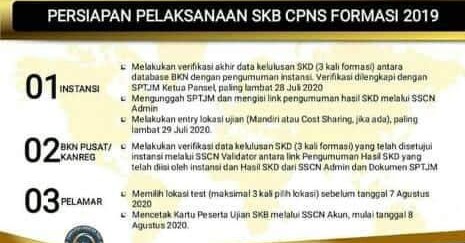 Mau tanya sehubungan dengan foto diatas, apakah info ini benar apa hanya hoax ya? Ditindak lanjuti Dinas Kominfo Kota Madiun dengan memberikan informasi bahwa untuk pelaksanaan SKB CPNS jika sudah ada pengumumannya akan diinformasikan di website resmi Pemkot Madiun dengan link madiunkota.go.id. Selesai19.Kamis,23 Juli 2020LAPOR! SP4NAnonimKK atas nama MarmiNomor KK 3577033006200002Nomor KTP 3777034605470013untuk lansia suudah tidak berpenghasilan dengan alamat Jl. Sedoro Gg 1 RT 4 RW 1
Kelurahan Banjarejo, Kecamatan Taman 20.Madiun.Ditindak lanjuti Dinas Sosial Kota Madiun dengan memberikan penjelasan bahwa untuk Ibu Marmi sudah diusulkan untuk dimasukkan ke DTKS, untuk sementara waktu yang bersangkutan sudah diberikan bantuan sosial terdampak covid-19 dari Pemkot Madiun dalam bentuk sembako.Selesai21.Kamis,23 Juli 2020LAPOR! SP4NAnonimApa yang menjadi alasan mendasar dari ketentuan jam operasional pedagang Pasar Srijaya (sore hari) sampai Pukul 24.00 WIB dan apa yang menjadi pembeda antara Indomart dan Alfamart yang bisa buka 24 jam ?Ditindak lanjuti Dinas Perdagangan dengan memberikan penjelasan bahwa ketentuan jam operasional pasar telah diatur pada Peraturan Walikota Madiun Nomor : 21 Tahun 2015 Tentang Petunjuk Pelaksanaan Peraturan Daerah Kota Madiun Nomor : 32 Tahun 2011 tentang Retribusi Pelayanan Pasar, Bab III Pasal 4 telah mengatur jam operasional tersebut dan ketentuan tersebut wajib dipatuhi oleh semua pedagang untuk menciptakan ketertiban di pasar-pasar.Selesai22.Kamis,23 Juli 2020Call Center 112WahyuMohon bantuan ambulance karena ada keluarga sakit di Jl. Pilang Agung No. 15.Ditindak lanjuti tim kesehatan dengan mengirimkan ambulance dan tenaga medis ke lokasi.Selesai23.Kamis,23 Juli 2020Program Rasa WargaHesaMohon lebih memperketat penerapan protokol kesehatan agar Kota Madiun tetap dalam zona hijau.Ditindak lanjuti Dinas Kominfo Kota Madiun dengan memberikan penjelasan bahwa Pemerintah Kota Madiun tetap melakukan himbauan dan sosialisasi tentang Selesai